Figure 3. Initial Training Checklist for Paraprofessional Facilitation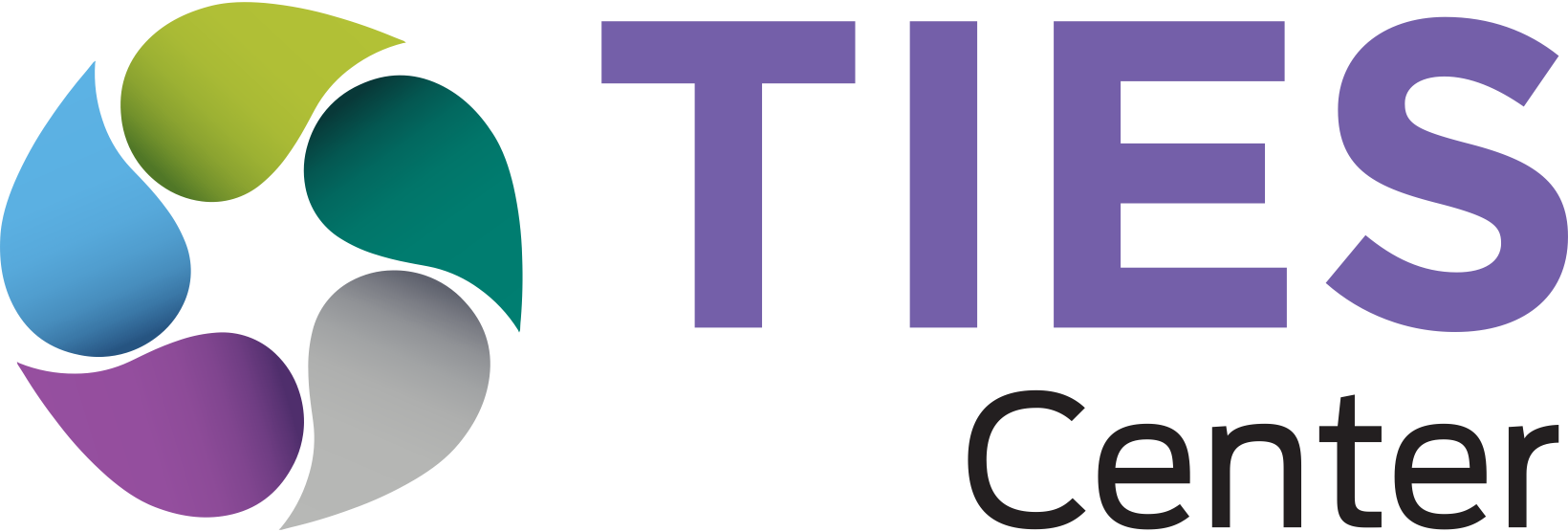 Explain the purposeConnect to the student’s learning goalsPraise the paraprofessional for their work and the current use of facilitative strategiesProvide an overview of facilitative strategies and discuss examples and opportunitiesProximity of space and materialsEnsure the student sits next to peersEnsure the student has access to deviceEnsure the student uses the same or similar materials and tools  Encourage the student and peers to share materials and work togetherEnsure the student moves with their peers when applicable  Reduce paraprofessional proximityEncourage academic- and social-related interactionsEncourage peers to interact with the student Encourage the student to interact with peersProvide information for interactionHighlight similarities between the student and peersRedirect interactions to the studentMonitor and Praise the student and peersPraise the student and peers for interacting with each otherPraise the student and peers for working togetherProvide feedback or suggestions for future interactionsProvide explanations when neededModel and role play the strategiesFinalize a plan to implement the facilitative strategies (with the paraprofessional’s input)Provide additional reminders (when applicable)The role of a facilitator (not a communication partner)Different prompts (verbal and/or gesture)Address questions or concernsClass routineWhat can the paraprofessional do to facilitate
peer interaction and class participation?Beginning and the end of the classLarge group Small groupIndividual work TransitionFree time